             В школьном здании на первом этаже в удобном для посещения месте расположена столовая, рассчитанная по проекту на 120 мест.Помещение столовой включает:обеденный зал с раздаточной;производственные помещения (заготовочные цехи,  моечная для столовой и кухонной посуды. Для приготовления холодных блюд предусмотрены отдельные столы);складские помещения (камера охлаждения для скоропортящихся продуктов, кладовые для сухих продуктов);перед входом в помещение столовой оборудовано  умывальниками и сушилками для рук;административно – бытовые помещения для персонала.Горячие завтраки школьники получают во время перемен. График питания в школьной столовой разработан на основании расписания занятий, утвержден директором школы и вывешен на стенде в столовой:ГПД - группа продленного дняСтолы и места в зале закреплены за каждым классом и учащимся, что сокращает продолжительность пребывания детей в столовой.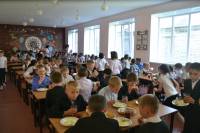 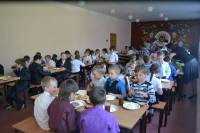 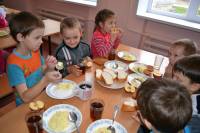 Каждое утро классный руководитель сообщает в столовую о количестве питающихся учеников, в связи с чем в столовой делается корректировка количества приготовляемых завтраков и схемы накрытия столов.В нашей столовой выполняются все санитарно – эпидемиологические требования к организации питания обучающихся в школе. Столовая  укомплектована всем необходимым оборудованием. В 2012  году в столовую поступило новое оборудование по программе модернизации школьных столовых. Летом 2012 произведен капитальный ремонт всего помещения (снята старая керамическая плитка с пола, демонтировано старое оборудование, заменены окна).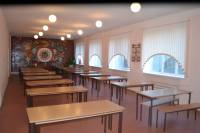 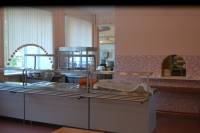 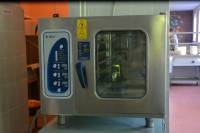 Школьная столовая полностью укомплектована необходимой посудой. (Посуда в столовой фарфоро-фаянсовая и сортовая стеклянная. Для раздачи порционных блюд на тарелках используются обычные пластмассовые подносы. Использованная посуда относится вручную каждым позавтракавшим к окошку моечной). Ее чистоте уделяется повышенное внимание. Мытье и дезинфекция производятся с соблюдением всех норм санитарно-гигиенического режима, используются самые лучшие средства дезинфекции. За время работы в школе не было ни одного случая заболевания кишечной инфекцией по вине столовой. Работники  столовой имеют профессиональное образование и стаж работы. Все работники пищеблока оснащены спецодеждой. Это позволяет соблюдать необходимые санитарно – гигиенические нормы. За качеством питания постоянно следит комиссия, в ее составе школьный фельдшер, завуч, директор. Это позволяет контролировать организацию питания в школе, его качество, вносить необходимые коррективы и, в конечном счете, сохранить здоровье каждого ученика нашей школы.  Весь штат столовой работает на общую цель: качественно и быстро накормить школьников. Бесплатное питание получают 66 учащихся 1-11 классов из малообеспеченных и многодетных семей (на основании представленных документов). Стоимость обеда в среднем 30 рублей.Понедельник - пятница1.9.00 - 14.00свободная продажа пирожков2.10.00-10.20организованное питание учащихся 1, 2, 3а, 3б, 4 классов3.11.00-11.20организованное питание учащихся 5а, 5б, 6а, 6б, 7, 8а классов4.12.00-12.20организованное питание учащихся 8б, 9а, 9б, 10, 11 классов5.13.00-13.30организованное питание ГПД*